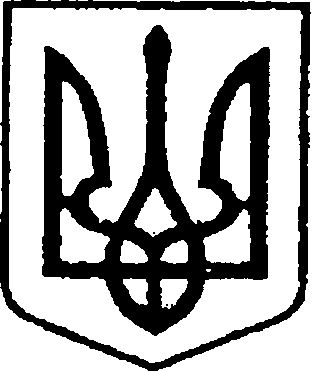 УКРАЇНАЧЕРНІГІВСЬКА ОБЛАСТЬН І Ж И Н С Ь К А    М І С Ь К А    Р А Д АВ И К О Н А В Ч И Й    К О М І Т Е ТР І Ш Е Н Н Явід 04 березня 2021 р.			 м. Ніжин		                        № 73Про встановлення меморіальної дошки на будинку за адресою: м. Ніжин,  вул. Космонавтів, 55Відповідно до статей 40, 42, 59, Закону України «Про місцеве самоврядування в Україні», розпорядження міського голови «Про заходи з увічнення пам’яті  захисників України на  період до 2025 року», Регламенту виконавчого комітету Ніжинської міської ради VIII скликання, затвердженого рішенням Ніжинської міської ради Чернігівської області від 24 грудня 2020 року № 27-4/2020, з метою вшанування пам'яті загиблого захисника України Яковенка Дениса Олександровича та на виконання міської програми розвитку культури, мистецтва і охорони культурної спадщини, затвердженої рішенням Ніжинської міської ради VІІІ скликання від 24 грудня 2020 року № 3-4/2020 (зі змінами), виконавчий комітет Ніжинської міської ради вирішив:	1. Встановити  меморіальну дошку в пам'ять загиблого захисника України Яковенка Дениса Олександровича на будинку за адресою: м. Ніжин, вул. Космонавтів, 55.2. Затвердити текст меморіальної дошки (Додаток 1).3. Фінансовому управлінню Ніжинської міської ради /Писаренко Л.В./ профінансувати управління культури і туризму Ніжинської міської ради на  проведення заходів міської програми розвитку культури, мистецтва і охорони культурної спадщини на 2021 рік згідно кошторису (Додаток 2). 4. Начальнику управління культури і туризму Ніжинської міської ради  Бассак Т.Ф.  забезпечити оприлюднення даного рішення на сайті міської ради протягом п’яти робочих днів з дня його прийняття.   	5.  Контроль  за виконанням  рішення покласти на заступника міського голови з питань діяльності виконавчих органів ради  Смагу С.С.Міський голова                  	                                              Олександр КОДОЛАДодаток 1до рішення виконавчого комітету Ніжинської міської радивід 04 березня 2021 р. № 73Текст  меморіальної   дошки на будинку за адресою: м. Ніжин, вул. Космонавтів, 55«В цьому будинку жив Яковенко Денис Олександрович, 1989 р.н., який героїчно загинув 04 вересня 2014 року, виконуючи військовий обов’язок по захисту суверенітету та територіальної цілісності України. Нагороджений орденом за мужність ІІІ ст. (посмертно)» Заступник міського голови						Сергій СМАГА								Додаток 2					         		           до рішення виконавчого комітету 							           від 04 березня 2021 р. № 73КОШТОРИС   ВИТРАТна проведення заходів міської програми розвитку культури, мистецтва і охорони культурної спадщини на 2021 рік (КПКВ 1014082):	1. Виготовлення меморіальної дошки для встановлення на будинку по вулиці Космонавтів, 55 в пам'ять загиблогозахисника України Яковенка Д. О. (КЕКВ 2210)			2000,00 грн.										Всього: 2000,00 грн.Заступник міського голови						Сергій СМАГАВізують:Начальник управління культуриі туризму Ніжинської міської ради				Тетяна БАССАКЗаступник міського головиз питань діяльності виконавчих органів ради							Сергій СМАГАНачальник фінансового управління	Ніжинської міської ради					Людмила ПИСАРЕНКОКеруючий справами виконавчогокомітету Ніжинської міської ради				Валерій САЛОГУБ Начальник відділу юридично-кадровогозабезпечення виконавчого комітету Ніжинської міської ради					В’ячеслав ЛЕГАПОЯСНЮВАЛЬНА ЗАПИСКАдо проекту рішення «Про встановлення меморіальноїдошки на будинку за адресою: м.Ніжин,вул.Космонавтів, 55»1. Обґрунтування необхідності прийняття акта Проект рішення виконавчого комітету Ніжинської міської ради «Про встановлення меморіальної  дошки на будинку за адресою: м. Ніжин,  вул. Космонавтів, 55»  розроблено відповідно до статей 40, 42, 59, Закону України «Про місцеве самоврядування в Україні», розпорядження міського голови «Про заходи з увічнення пам’яті  захисників України на  період до 2025 року», Регламенту виконавчого комітету Ніжинської міської ради VIII скликання, затвердженого рішенням Ніжинської міської ради Чернігівської області від 24 грудня 2020 року № 27-4/2020 та з метою вшанування пам'яті загиблого захисника України Яковенка Дениса Олександровича.2. Загальна характеристика і основні положення проектуПроект рішення складається з 5 пунктів та одного додатку:Пункт 1 містить інформацію про встановлення  меморіальної дошки  Пункт 2 містить інформацію про текст меморіальної дошки (додаток 1).Пункт 3 містить інформацію про фінансування виготовлення меморіальної дошки (Додаток 2)Пункт 4 містить інформацію про забезпечення оприлюднення даного рішення на сайті міської ради.Пункт 5  визначає контролюючого за виконанням даного рішення.3. Фінансово-економічне обґрунтування Реалізація даного проєкту здійснюється за рахунок виконання  міської Програми розвитку культури, мистецтва і охорони культурної спадщини на 2021 рік.Начальник управління культури і туризму                                                                       Тетяна БАССАК